«Артек» готовится к приему участников 4 смены «Первые в космосе, лучшие в мире»5 апреля 2023 года10 апреля в Международном детском центре «Артек» стартует 4 смена «Первые в космосе, лучшие в мире». Ребят из разных регионов страны примут все 9 лагерей детского центра. «Артек» готов к встрече детей: в летних детских лагерях проведены плановые ремонты и благоустройство территории, приведены в порядок инфраструктурные объекты. Накануне смены сотрудники детского центра приняли участие в традиционном субботнике.«Международный детский центр «Артек» продолжает подготовку к заезду участников 4 смены. У нас сейчас большая пересменка, это позволяет нам не только подготовить инфраструктуру, поработать с кадровым составом, обновить программы, методики, но и подготовить территорию. Уже традиционно в первые теплые дни мы всем коллективом выходим на субботник. Это дает возможность неформально пообщаться с представителями разных структурных подразделений и сделать наш «Артек» симпатичнее, ведь территория детского центра всегда отличалась безукоризненным санитарным порядком и благоустройством», – отметил директор МДЦ «Артек» Константин Федоренко.Общеартековский субботник – одна из традиций «Артека». Сотрудники навели чистоту, уделив особое внимание зонам отдыха, набережным, паркам, территориям детских лагерей. Уборка территории, мойка окон, сбор веток и сухостоя, покраска бордюров и оград – чтобы выполнить весь объем работы, на субботник вышли представители всех структурных подразделений детского центра.Сотрудники «Артека» провели время на свежем воздухе, пообщались с коллегами из других структурных подразделений, внесли свой вклад в красоту и ухоженность места, в котором работают.«Как сказал герой книги «Маленький принц», после того как встал с утра и привел себя в порядок, необходимо привести в порядок свою планету. Наша планета требует постоянного внимания, поэтому субботник – это важное событие», – отметила заведующая детским садом МДЦ «Артек» Инна Меньшикова.«В этот прекрасный весенний день мы дружным коллективом автохозяйства проводим субботник. Это очень важно, потому что территорию необходимо содержать в чистоте и порядке. Мы провели уборку автохозяйства и прилегающей территории, покраску бордюрных камней, обрезку плодовых деревьев и их побелку, покраску эстакады и забора вокруг автохозяйства», – рассказал начальник автохозяйства МДЦ «Артек» Максим Омельчук. «В «Артеке» субботник – это одно из традиционных событий, которое объединяет коллектив. Такое событие позволяет сотрудникам «Артека», членам профсоюза нашей организации поддерживать в чистоте свое рабочее место, свой дом, ведь «Артек» для нас всех – это дом. В ближайшие дни к нам заезжают дети и мы готовим наш дом для встречи с ребятами из разных регионов Российской Федерации», – сказала председатель первичной профсоюзной организации работников образования ФГБОУ МДЦ «Артек» Елена Савельева-Рат.  «Субботник – это важный этап при подготовке к смене. К нам заехали новые вожатые и субботник стал возможностью сплотиться педагогическим коллективом, пообщаться в неформальной обстановке и, конечно же, с пользой провести время, подготовив лагерь к приезду детей», – поделилась вожатая МДЦ «Артек» Виктория Самигулина.  Экологические акции в «Артеке» носят постоянный характер, в них участвуют как артековцы, так и сотрудники детского центра. Взрослые и дети вместе вносят вклад в развитие Страны Детства и Южного берега Крыма..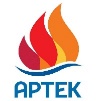  press@artek.orgОФИЦИАЛЬНЫЙ САЙТ АРТЕКАФОТОБАНК АРТЕКАТЕЛЕГРАММРУТУБ  ВКОНТАКТЕ